Model Name：QUIETキャリアを付けて、旅の道具を積み込めば、クラシカルなライトツーリング車。また、ある時はダートドロップハンドルを付けて、タフなタイヤを履けばグラベルグラインダー。多彩な顔を持つオールロードバイクです。イメージ：https://www.yanagicycle.com/standerd-modelご連絡先 	お名前:                                      	ご住所:                                                       お電話番号: 	    	Email:                                       ボディインフォメーション 	身長:                           	体重:                           	年齢:                              標準的な使用	パイプ / Tange Prestige Over size tubes最大タイヤサイズ / 700_35cブレーキ / V カンチブレーキ	フロントラックマウント / 標準装備	リアエンド / 130mm ストレートドロップ クイックレリース	シートポスト径 / 27.2mm	ボトルケージ / 3箇所	フロントフォーク / 1-1/8 OS クロモリベンドフォーク	フロントディレイラー / 28.6mm バンド	BBシェル / 68mm JISフレームオプション // ( 加算、下に無い仕様は要ご相談)	Di2内装 //\15000			ブレーキアウター内装 //\6000	オリジナルフロントラック //\20000		Rear Rack Mount //\5000	ポンプペグ //\3000		ディスクブレーキ (QR 135mm) //\0	ディスクブレーキ (Front 100_12mm Thru / Rear 142_12mm Thru ) // \15000フレームカラー (カラーサンプルを添付して、仕上をお選びください)	ツヤ有り / ツヤ消し / パール //￥50004つのキーポジション または ジオメトリに関する寸法をご入力ください	A : サドル高 (mm)	BB中心から、サドル上端までの距離.	B : リーチ (mm)	サドル先端から、ハンドルバー中心までの距離	C : ハンドルバー落差 (mm)	地面からサドル上端までの垂直距離を測ります。	次に地面かハンドルバー（上ハンドル）中心までの垂直距離を測ります。 	一つ目の距離から二つ目の距離を引いてください、それがハンドルバー落差になります。 	D : サドル後退 (mm)下げ振りを使用します。下げ振りの糸をサドルの先端に当て垂直に垂らします。BB中心より下げ振りの糸までの距離がサドル後退になります。1 : シートチューブ長(mm)	2 : 仮想ホリゾンタルトップチューブ長(mm)	3 : ヘッドチューブ長(mm)4 : シート角(度)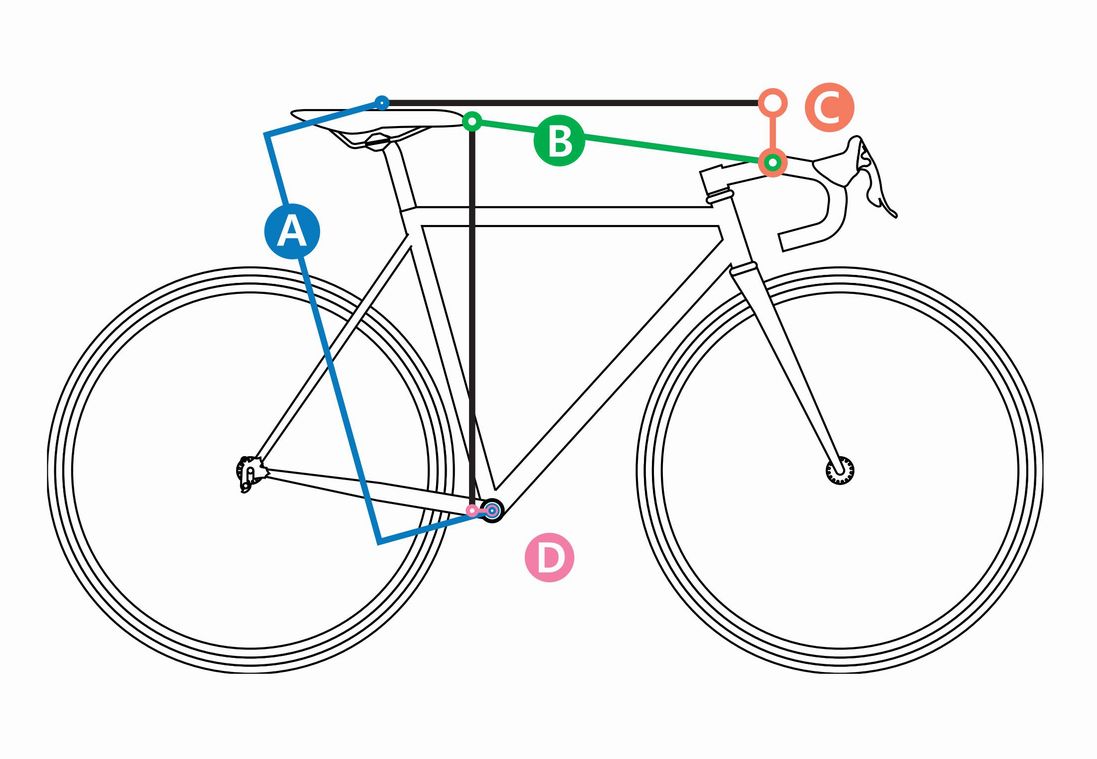 